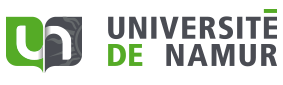 Appel à projets Campus Namur Durable – CaNDLE           avec le soutien du Fonds Jérôme ContexteLes premier et deuxième appels Campus Namur Durable (CaNDLE) ont contribué, en 2013 et 2015, à la concrétisation de huit projets susceptibles d’améliorer le caractère durable du campus ou de l’activité universitaire. Comme les précédents, ce troisième appel CaNDLE vise à soutenir les initiatives écoresponsables des membres de la communauté universitaire. L’appel CaNDLE 2021 est piloté par le Vice-Rectorat au Développement durable et financé grâce au Fonds Jérôme pour le Développement durable et la Transition de l’UNamur. Qui peut proposer un projet ? Tous les membres de l’UNamur : étudiantes et étudiants de manière individuelle ou collective (AGE, kots à projet…), membres du personnel à titre individuel ou de manière collective (département, laboratoire, service, institut…). Les projets peuvent être menés en collaboration entre entités en interne ou avec des partenaires extérieurs à l’université (le projet doit cependant être ancré à l’UNamur et porté par l’un de ses membres ou l’une de ses entités). Quel projet peut-on proposer ?Tout projet contribuant à rendre notre université plus durable dans l’un des domaines suivants : transport et mobilitéénergie, impact carbone et réchauffement climatiquegestion de l’eaugestion des déchetsespaces vertsbiodiversitéachats durables et responsablesactivités d’enseignementactivités de recherchealimentation durable et responsable. FinancementCet appel porte sur une enveloppe de 24.000 euros, avec un financement maximal de 6.000 euros par projet. En fonction du budget sollicité, plusieurs projets pourront donc être financés. CandidatureLe formulaire de candidature dûment complété devra être envoyé à morgane.belin@unamur.be au plus tard pour le 25 avril 2021.Comment et par qui les projets seront-ils sélectionnés ?Les projets seront examinés par la Cellule de coordination du Développement durable, sur base des critères suivants : le réalisme et la cohérence des objectifs visés par le projet le réalisme du calendrier proposé et l’adéquation du budget demandéle caractère concret et innovant des réalisations proposéesl’impact du projet au niveau de la durabilité du campus ou de l’activité universitaire le caractère collaboratif du projetla communication envisagée sur le projet dans une perspective de sensibilisation large sur la problématique visée par celui-ci. La sélection des projets retenus pour financement sera communiquée le 15 mai 2021.Les projets pourront démarrer dès la fin de l’année académique 2020-2021. Ils peuvent aussi être soumis en vue d’un démarrage durant l’année académique 2021-2022. Suivi du projetUn CPO sera créé afin d’accueillir les dépenses du projet. Celles-ci seront directement remboursées après remise des justificatifs (1x/trimestre) par les porteurs des projets auprès de morgane.belin@unamur.be.La communication sur le projet sera organisée en étroite collaboration avec le(s) porteur(s) de celui-ci. FormulaireDocument à renvoyer avant le 15 avril 2021 à morgane.belin@unamur.beRESPONSABLE(S) DU PROJET UNamurNom :E-mail :Département/laboratoire/service/faculté/institut : Nom :E-mail:Département/laboratoire/service/faculté/institut : PARTENAIRE(S) DU PROJET (le cas échéant)Partenaire interneNom :E-mail :Département/laboratoire/service/faculté/institut : Partenaire externeNom :E-mail :Institution/association : PROJETTitre du projetDescription détaillée du projet En 2 pages maximum, décrivez notamment : 1) la situation actuelle ou la problématique qui justifie la mise en place du projet ; 2) les objectifs concrets du projet ; 3) les actions qui vont être mises en place afin d’atteindre les résultats escomptés. Impact en matière de développement durable ou de transitionEn 1/2 page maximum, décrivez l’impact du projet en matière de durabilité. Expliquez la manière dont ce projet va contribuer à rendre plus durables le campus de l’UNamur et/ou les activités universitaires concernées. Pérennisation du projetExpliquez brièvement (1/2 page maximum) la manière dont le projet pourra être pérennisé à l’UNamur. CALENDRIERDate de début et date de fin du projet Étapes du projetExpliquez brièvement (1/2 page maximum) les différentes étapes du projet. BUDGETBudget sollicité dans le cadre de l’appel CaNDLE Précisez le montant du subside sollicité et les postes financés grâce à celui-ci. Cofinancement éventuelCe projet est-il susceptible de bénéficier d’un cofinancement ? Si oui, précisez lequel ainsi que les postes qui seront pris en charge grâce à celui-ci.